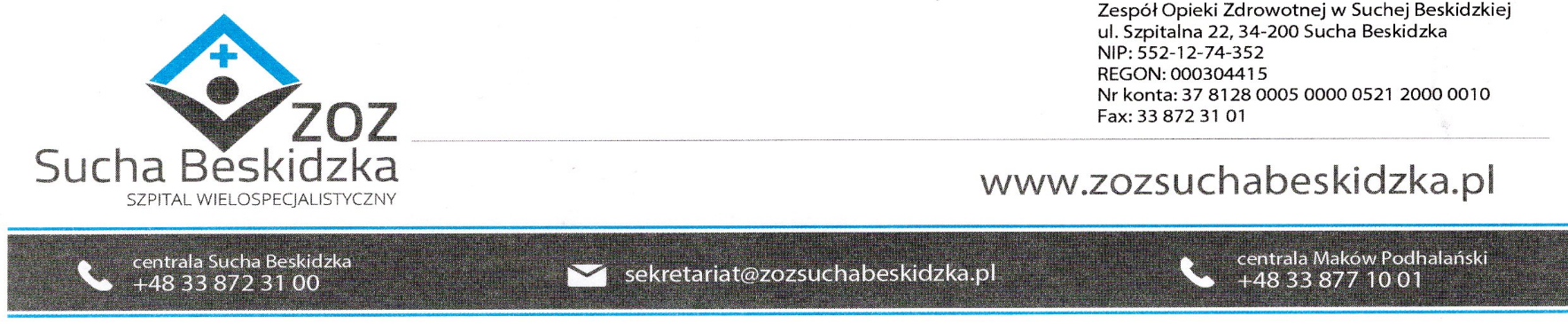 Znak: ZOZ.V.010/DZP/21/24                                     Sucha Beskidzka dnia 08.04.2024r.      Dotyczy: Zorganizowanie wycieczki do Poznań-Kórnik-Gniezno dla pracowników Zespołu Opieki Zdrowotnej z dofinansowaniem z Zakładowego Funduszu Świadczeń SocjalnychDyrekcja Zespołu Opieki Zdrowotnej w Suchej Beskidzkiej odpowiada na poniższe pytanie:Zamawiający wymaga „zdolności technicznej lub zawodowej:
Wykonawca zobowiązany jest wykazać, że w okresie ostatnich 3 lat liczonych od dnia, w którym upływa termin składania ofert (a jeżeli okres prowadzenia działalności jest krótszy – w tym okresie) należycie wykonał minimum. 2 usługi polegające na zorganizowaniu i przeprowadzeniu wycieczki do Poznań-Kórnik-Gniezno i okolic (co najmniej 2-dniowego) o wartości minimum 60 000,00 zł brutto każda. Do każdej pozycji wykazu usług należy załączyć dokumenty potwierdzające, że usługi te zostały wykonane należycie. „
Zamawiający stawiając taki warunek w znaczny sposób ograniczył konkurencyjność pomiędzy Wykonawcami wskazując miejsce organizacji wycieczki.
Zamiast wymagać organizacji wycieczki do Poznania-Kórnika-Gniezna i okolic czy Zamawiający zmieni warunek i zaakceptuje dowolne miejsce, pod warunkiem, że wycieczka trwała minimum 2 dni i każda była o wartości 60 tys. brutto? Odp. Zamawiający wyraża zgodę na modyfikację warunku udziału w postępowaniu:„Wykonawca zobowiązany jest wykazać, że w okresie ostatnich 3 lat liczonych od dnia, w którym upływa termin składania ofert (a jeżeli okres prowadzenia działalności jest krótszy – w tym okresie) należycie wykonał minimum. 2 usługi polegające na zorganizowaniu i przeprowadzeniu wycieczki co najmniej 2-dniowej ( krajowej) o wartości minimum 60 000,00 zł brutto każda. Do każdej pozycji wykazu usług należy załączyć dokumenty potwierdzające, że usługi te zostały wykonane należycie.W zawiązku z powyższym w załączeniu ogłoszenie o zmianie ogłoszenia w BZP.